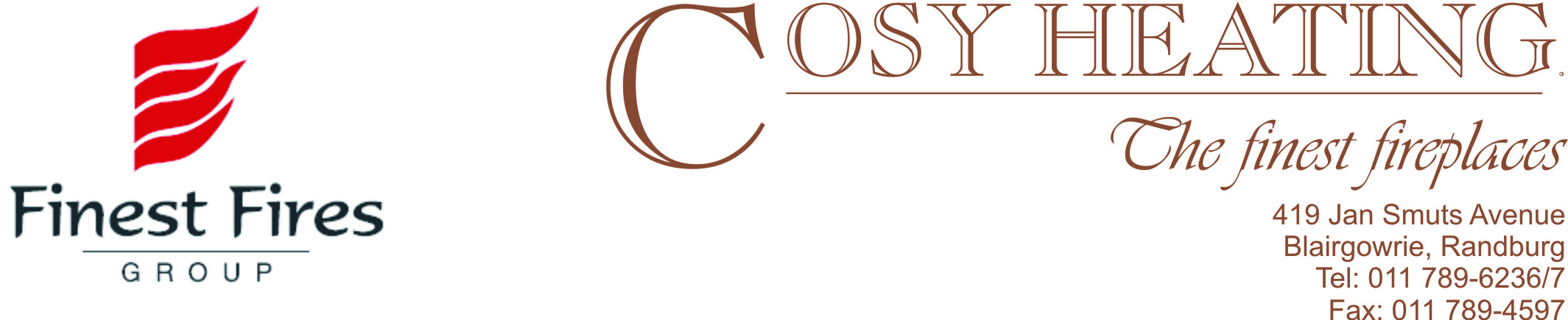 Closed combustion wood burning firesCongratulations on the purchase of your closed combustion fire from Cosy Heating and entrusting us with the installation thereof.  We wish you years of joy and warmth.The wood:For best results, the wood should be dry. A perfect water content is 16 to 20%, (how to check) look for natural cracking of the wood where it has been sawn, if there is cracking then the wood is ready to burn.Lighting the stove:Place two cubes of firelighters on the base of the unit in the centre and light them. Place firewood above and around the lit firelighters to fill the cavity. Leave gaps between the firewood for the flames to raise upwards to penetrate the wood.Leave the door slightly ajar, opening both the top and lower air flow controls to fully open (both over to the right hand side).It will take about 30 minutes for the fire to get going well enough for you to have the wood lit and a lot of flame.First UseOn the first use of your fireplace, there will be some smoke and a smell of paint as it bakes onto the fire and flues. This will start from the point where the paint has become hot enough to start baking and will carry on for about an hour.You will also need to bake the ropes in, to do this,  after you have the fire going, open the door slowly for about 5 minutes, then close the door again for 30 minutes, repeat this process for about 1 hour, this will bake the rope into the door.The burning of the paint baking onto the unit may continue for about a week after the first use.Refuelling the stoveWhen opening the door to refuel the fire, open the door slowly to prevent creating a vacuum and pulling smoke into the room and dropping embers onto the floor.When refuelling, it may be necessary to open the vents (over to the right hand side) to get the new wood burning well.Cleaning the Door GlassRelighting the fire and running it at normal operating temperatures, with the top vent fully open, the glass should clean itself, should there be any persistent marks, dip a moist cloth into the cold wood ash, smear the ash onto the glass and rub well. Wipe the glass clean with a clean cloth. (NEVER use any chemical cleaners, on the glass as they react with the heat and pit the glass and make it white).VermiculiteWith the heat of the fire, hair line cracks may be expected, and they do not prevent the vermiculite from functioning and it is expected as part of the normal fire use.Please take care not to throw wood into the cavity, as this will cause excessive damage to the vermiculite.ServicesAll fireplaces should be serviced on a regular basis, please call Cosy Heating for advice 011 789 6236. 